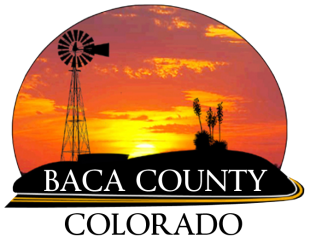 Date: ___________________PERSONAL INFORMATIONName: ____________________________________________________________________________________	First					Middle				   LastPhysical Address: ___________________________________________________________________________Mailing Address: ___________________________________________________________________________Home Phone Number: _________________________     Cell Phone Number: ___________________________   Social Security #: ____________________________      Are you 18 Years or Older? Yes   No   EMPLOYMENT DESIREDPosition: ___________________________________	Date You Can Start: _________________________Are you employed now?   Yes   No	May we contact your present employer?   Yes   NoHave you applied to this agency before?   Yes   No      If yes, when? _______________________________Have you ever been convicted of a misdemeanor or felony?   Yes   NoIf yes, please describe: _______________________________________________________________________*Continued employment will be contingent on a background check with the Colorado Bureau of Investigations.*Number of hours per week you wish to work: ________ Baca County PCA employs only part-time positions.Are you applying to work for a specific person?   Yes   No      If yes, who? __________________________ Would you be willing to consider other assignments?   Yes   No Please list the towns in which you are willing to work: _______________________________________________________________________________________________________________________________________Do you have any physical limitations that prevent you from performing any work for which you are being considered?   Yes   NoIf yes, please describe: _______________________________________________________________________ EDUCATIONEMPLOYMENT HISTORY(starting with most recent)REFERENCESGive the names of three persons, not related to you, whom you have known at least one year.In case of emergency notify: _______________________________________       ________________________				Name							Phone NumberI certify that the facts contained in this application are true and complete to the best of my knowledge and understand that if employed, falsified statements on this application shall be grounds for dismissal.I authorize investigation of all statements contained herein and the references listed above to give you any and all information concerning my previous employment and any pertinent information they may have, personal or otherwise. I release all parties from all liability for any damage that may result from furnishing that information to you. I understand and agree that, if hired, my employment is for no definite period and may, regardless of the date of payment of my wages and salary, be terminated at any time without prior notice.I understand and agree that, if hired, I will:Conform to rules regarding confidentiality of informationMaintain documentation of service deliveryI understand that my employment will be terminated if any background check reveals I have been convicted of any of following (but not limited to):Child abuseA crime of violenceAny felony offense involving unlawful sexual behaviorAny felony found by the court to include an act of domestic violenceAny felony involving physical assault, battery or a drug-related offense within five years preceding the date of the fingerprint-based criminal history checkAny offense in any other state, the elements of which are substantially similar to those mentioned aboveA pattern of misdemeanor convictions occurring within ten years preceding submission of the applicationBeing determined as insane or mentally incompetent by a court of competent jurisdiction_________________________________________		______________________                    Signature							        DateEducation LevelName and Location of SchoolNumber of Years AttendedDid you GraduateSubject(s) StudiedHigh SchoolYes   NoTrade or Business SchoolYes   NoCollegeYes   NoName:Address:Phone Number:Dates employed:Position:Salary:Reason for Leaving:Reason for Leaving:Reason for Leaving:Name:Address:Phone Number:Dates employed:Position:Salary:Reason for Leaving:Reason for Leaving:Reason for Leaving:Name:Address:Phone Number:Dates employed:Position:Salary:Reason for Leaving:Reason for Leaving:Reason for Leaving:Name:Address:Phone Number:Dates employed:Position:Salary:Reason for Leaving:Reason for Leaving:Reason for Leaving:Name:Occupation:Occupation:Phone Number:Address:Address:Years Acquainted:Years Acquainted:Name:Occupation:Occupation:Phone Number:Address:Address:Years Acquainted:Years Acquainted:Name:Occupation:Occupation:Phone Number:Address:Address:Years Acquainted:Years Acquainted: